Ασκήσεις στα κεφάλαια 21 και 22
Ονοματεπώνυμο:……………………………………    Ημερομηνία:……………………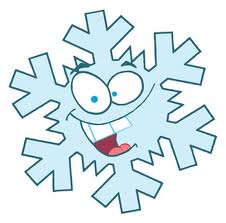 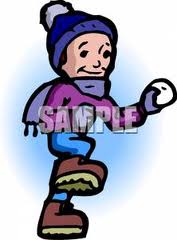 Να λύσεις τα παρακάτω προβλήματα….1. Ο Γιώργος και η Άννα είχαν από 100€. Ο Γιώργος ξόδεψε τα  των χρημάτων του και η Άννα τα  των δικών της. Ποιο παιδί ξόδεψε  περισσότερα χρήματα; Πόσα ξόδεψε το κάθε παιδί;2. Τρεις μαθητές περπατούν κάθε μέρα για να πάνε στο σχολείο. Ο Αλέξης  του χιλιομέτρου, η Κωνσταντίνα  του χιλιομέτρου και ο Θανάσης  του χιλιομέτρου. Ποιο παιδί περπατάει τη μεγαλύτερη απόσταση και ποιο τη μικρότερη;3. Σε μια εκδρομή το  ήταν άνδρες τα  παιδιά και τα  γυναίκες. Ποιοι από τους εκδρομείς ήταν περισσότεροι;4. Η Σταματία απάντησε στις 8 από τις 10 ερωτήσεις της Ιστορίας, στις 21 από τις 25 ερωτήσεις της Γεωγραφίας και στις 17 από τις 20 ερωτήσεις της Φυσικής. Να εκφράσεις πρώτα με κλάσματα τις επιδόσεις της και μετά να βρεις σε ποίο μάθημα είχε την καλύτερη επίδοση.Λύσεις…..